La correction des activités du mercredi 8 avril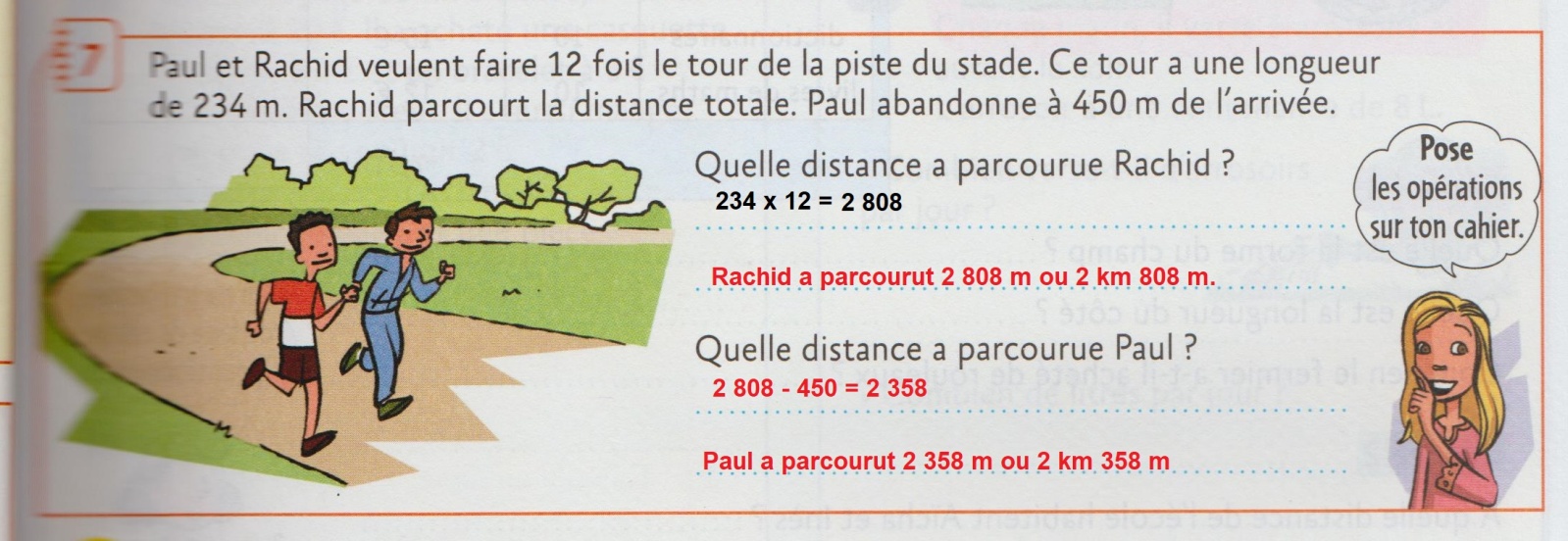 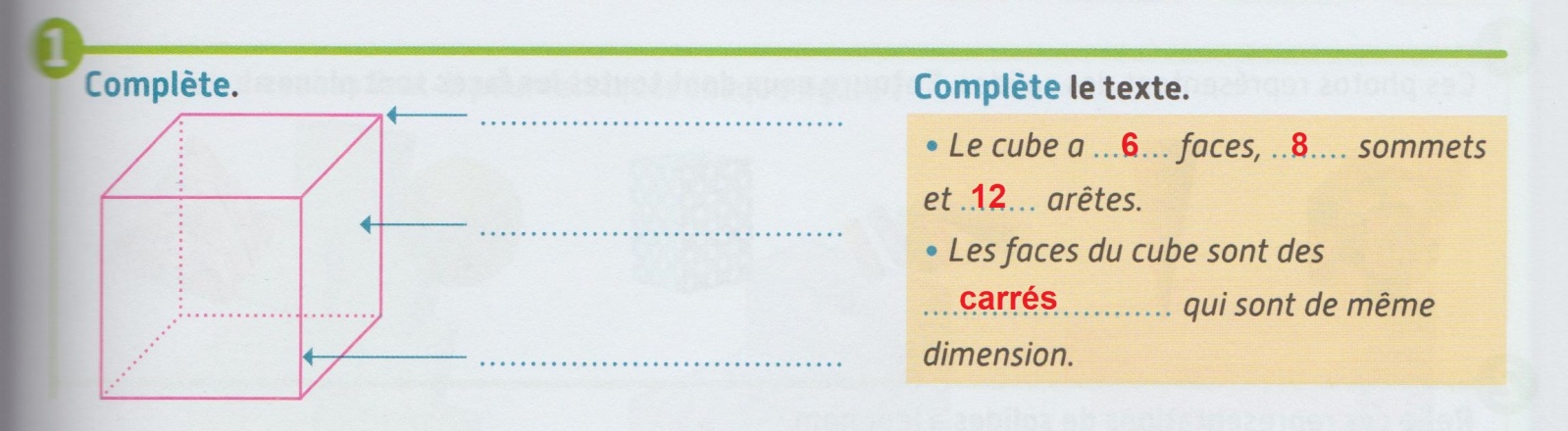 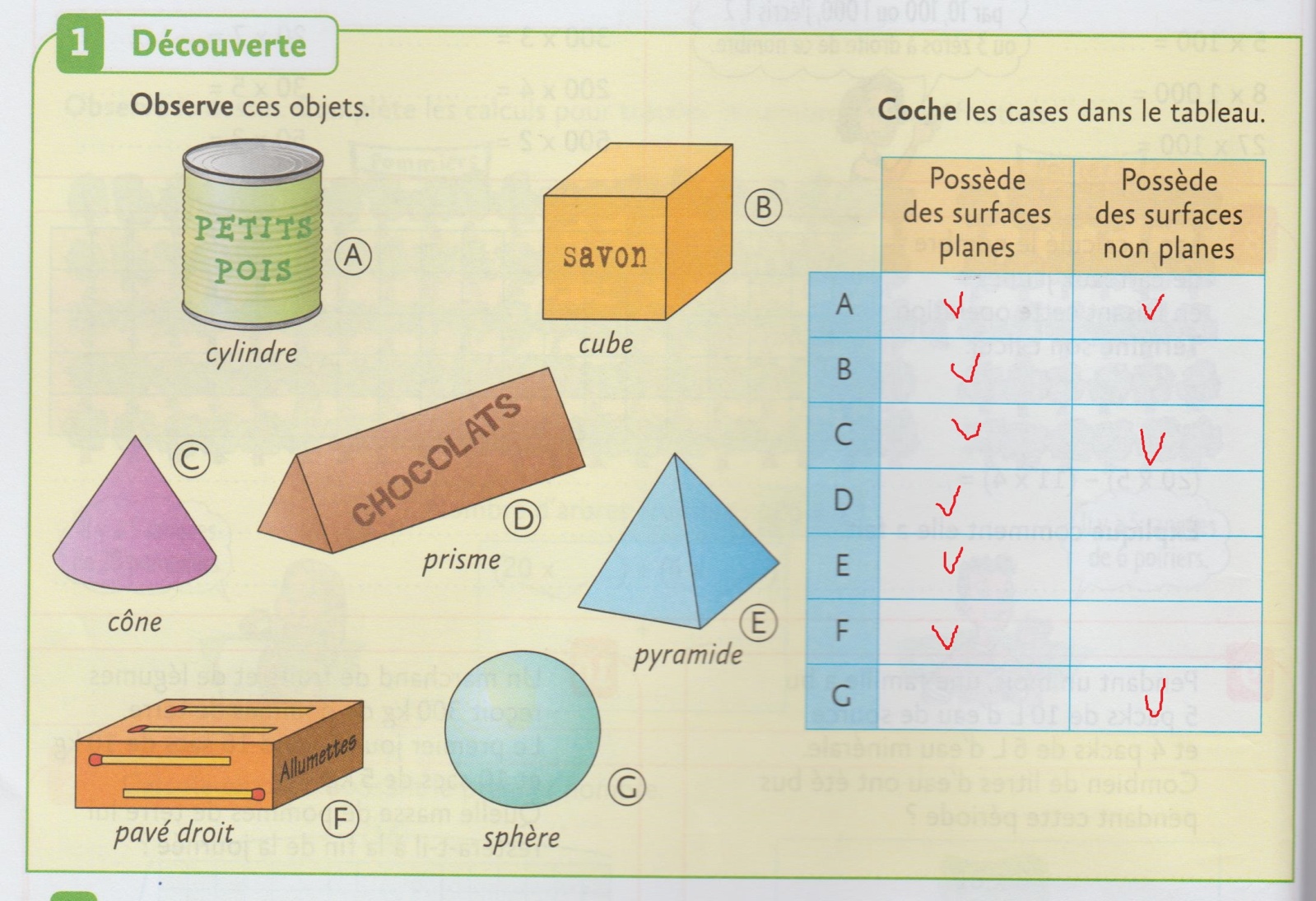 Mathématiques : voir le programmeEtude de la langue : voir le programmeQuestionner le monde : voir le programme